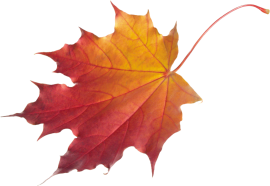 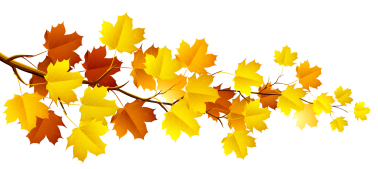 27th September 2021DATES FOR YOUR DIARY – PLEASE TAKE NOTE OF THE DATES LISTED BELOW: Dear Parents and Carers,Welcome to a new school year – hopefully you all had a lovely break. The Autumn term is usually a very busy one with the build up to Christmas, so lots of fun and glitter to look forward to! WELCOME - We would like to welcome all the new children and their families to Meadow Nursery School.  We hope you have an enjoyable experience with us! STAFFING We would like to welcome Mrs Charlotte Evans, our latest level 3 practitioner to our team. We are all looking forward to working alongside her. COVID-19 – This is a reminder on how we can work together to make sure we can continue to give children and young people the best education in the safest way possible. Therefore, I ask that you all follow these principles: ▪ You should only book a test if your child has any of these three coronavirus symptoms: 1. a high temperature: any new high temperature where your child feels hot to touch on their chest or back (you do not need to measure the temperature) 2. a new continuous cough: coughing a lot for more than an hour, or three or more coughing episodes in 24 hours 3. a loss of, or change in, sense of smell or taste: a noticeable loss of smell or taste or things smell and taste different to normal ▪ If you are unsure about whether to get a test, please check the official list of symptoms on the NHS website, which is reviewed regularly: www.nhs.uk/conditions/coronavirus-covid-19/symptoms/               		**VIRTUAL ANNUAL GENERAL MEETING**The AGM will soon be upon us and this is where we will be reporting on the year that has passed, and electing new members to our committee.  During the meeting there will be an update of the Nursery’s finances, special projects, fund raising, staff changes and activity and events that happened in the last year.  This year it will take place virtually, we will confirm a date nearer the time! As a Charity, we have a legal obligation to have a full and functioning committee, and it is a wonderful opportunity for parents to get involved in their child’s education. When parents chose to join Meadow Nursery School, they become part of the Parent Association and have to elect members to join the committee. Therefore, we need at least 20 parents to attend the meeting for it to be counted and fulfil our legal obligation. The nursery would have to close, in it’s current form, if it was not possible to elect a management committee. Remember, this is YOUR Nursery - please try your very best to attend. The staff and I would like to say a huge thank you to all the current committee members for all their hard work over the last year. Thank you - all your support and hard work has been very much appreciated!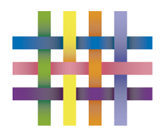 TAPESTRY – Tapestry learning journals are a fabulous way to share information, please feel free to upload pictures or comments about experiences and achievements that have happened outside the Nursery. Having this information really helps us to get an understanding about your child’s interests and it is excellent in supporting language development. If you have any problems or questions regarding tapestry, please speak to Miss Parker. FUNDRAISING:As mentioned earlier, fundraising is vital for the survival of Meadow. It helps buy resources for the children and helps children access further support if they need it. A great example is the installation of the new fence which was brought using the funds raised from the Mayhem and Autumn Evening. For our next project we would like to update our lighting to an LED system, providing better quality of light to our learning environment. Jo Haskins is our Fundraising Committee Leader. She’s always looking for more parents to join her team. Even if you can help with the smallest job, it still spreads the load and contributes towards the successful events. This year I am delighted to say that we are going to hold our Autumn Evening on Friday 22nd October. This is a lovely event where children can enjoy playing games, have their faces painted, and enjoy a hotdog. This is also a fantastic opportunity for parents to meet and socialise with other families which I know we have all missed over the last 18 months. I know myself and all the staff are very excited that we can hold this event and we would love to see as many of you as possible! A FEW REMINDERS: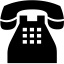 TELEPHONE NUMBERS – If your land-line or mobile telephone number changes please let us know as soon as possible, so that we can contact you in an emergency, if need be. MEDICINES/ASTHMA – If your child is asthmatic and they require an inhaler, or has severe allergies and has been prescribed an EpiPen for emergency use, you MUST make sure they have one at Nursery, or bring it with them every day they attend.  Otherwise, we are required by our Insurance Company to refuse them entry into the Nursery.SICKNESS – If your child is unwell, please don’t bring them in to Nursery, as it is unfair to them, the other children and the staff, since these things spread rapidly in an environment such as ours.  If they have had sickness or diarrhoea, please keep them off school for at least 48 hours after the last episode.*VERY IMPORTANT*As you are aware the gate is left open whilst parents are entering and leaving the Nursery.  Please hold on to your children – they are your responsibility at these times.  It only takes a second for a child to go astray and we would hate for anything to happen to them.  For Health and Safety reasons, please DO NOT allow your children to climb on the Nursery play equipment or railings outside.  We take no responsibility for your child out of Nursery hours.LUNCH CLUB Please cut grapes and tomatoes in half and strawberries must be cut in half and then quarters lengthways to reduce the risk of children choking.  We have a no nut policy; this includes foods such as Nutella, peanut butter and certain cereal bars. Debbie HillNursery Manager*REMINDER*Our Policy Documents, Ofsted Report, Audit and Risk Assessments can be viewed at any time.  These can be found near the Nursery entrance on the left hand Art unit as you come in. If you are unsure, please ask a member of staff.  These documents are also available to view online on our website. If you have any positive or negative feedback we are always pleased to hear from you.  For any questions or queries, please contact any of the following: 	Mrs Jo Hargreaves – ChairpersonMiss Debbie Hill -Manager.For more information, the Statutory Framework for the EYFS can be found on the following website:www.education.gov.uk/publications/standard/AllPublications/Page1/DFE-OOO23-2012In addition, a valuable collection of Educational information can be found on the Wokingham Early Years Childcare and Play Hub.  The link for this is as follows:http://wsh.wokingham.gov.uk/early-years-childcare-and-play/ ANNUAL GENERAL MEETING (VIRTUAL MEETING TBA)AUTUMN HALF TERMFAMILY PHOTOGRAPHS	END OF AUTUMN TERM  INSET DAYFIRST DAY OF SPRING TERMSPRING HALF TERMEND OF TERMINSET DAYINSET DAYFIRST DAY OF SUMMER TERMBANK HOLIDAYSCHOOL PHOTOGRAPHSSUMMER HALF TERMINSET DAYEND OF TERM DATE TO BE CONFIRMED25th OCTOBER– 29TH OCTOBERSATURDAY 6TH NOVEMBERFRIDAY 17TH DECEMBERTUESDAY 4TH JANUARY 2022WEDNESDAY 5TH JANUARY 202221ST FEBRUARY - 25TH FEBRUARY THURSDAY 7TH APRILFRIDAY 8TH APRILMONDAY 25TH APRILTUESDAY 26TH APRILMONDAY 2ND MAYMONDAY 9TH MAY30TH MAY – 3RD JUNEMONDAY 6TH JUNEWEDNESDAY 20TH JULY